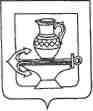 АДМИНИСТРАЦИЯ СЕЛЬСКОГО ПОСЕЛЕНИЯ КУЗЬМИНО-ОТВЕРЖСКИЙ СЕЛЬСОВЕТ ЛИПЕЦКОГО МУНИЦИПАЛЬНОГО РАЙОНА ЛИПЕЦКОЙ ОБЛАСТИП О С Т А Н О В Л Е Н И Е31 июля 2023 года                                                                                               № 124Об утверждении сводного доклада о ходе реализации и оценке эффективности реализации муниципальных программ администрации сельского поселения Кузьмино-Отвержский сельсовет Липецкого муниципального района Липецкой области по итогам 2022 годаРуководствуясь Бюджетным кодексом Российской Федерации, Уставом сельского поселения Кузьмино-Отвержский сельсовет Липецкого муниципального района Липецкой области Российской Федерации, в целях обеспечения эффективного использования бюджетных и организационных ресурсов,  в соответствии с постановлением администрации сельского поселения Кузьмино-Отвержский сельсовет Липецкого муниципального района Липецкой области от 17.08.2013 № 179 «Об утверждении Порядка разработки, реализации и проведения оценки эффективности муниципальных программ администрации сельского поселения Кузьмино-Отвержский сельсовет Липецкого муниципального района Липецкой области», администрация сельского поселения Кузьмино-Отвержский сельсоветПОСТАНОВЛЯЕТ:1. Утвердить сводный доклад о ходе реализации и оценке эффективности реализации муниципальных программ администрации сельского поселения Кузьмино-Отвержский сельсовет Липецкого муниципального района Липецкой области по итогам 2022 года согласно приложению.2. Настоящее постановление разместить для открытого доступа на видном месте в установленном режиме работы в помещении администрации сельского поселения, сельской библиотеке, сельском доме культуры, помещении почты, на доске объявлений и на официальном сайте администрации сельского поселения Кузьмино-Отвержский сельсовет в информационно-телекоммуникационной сети "Интернет".	3. Настоящее постановление вступает в силу со дня его обнародования и распространяет свое действие на правоотношения, возникшие с 01.04.2023. Глава администрации сельского поселенияКузьмино-Отвержский сельсовет				          	            Н.А.ЗимаринаПриложение к постановлению администрации сельского поселения Кузьмино-Отвержский сельсовет Липецкого муниципального района от _____________№ ___ Сводный доклад о ходе реализации и оценке эффективности реализации муниципальных программ администрации сельского поселения Кузьмино-Отвержский сельсовет Липецкого муниципального района Липецкой области по итогам 2022 годаСведения о реализации и об оценке эффективности муниципальных программ Администрации сельского поселения Кузьмино-Отвержский сельсовет Липецкого муниципального района Липецкой области РФСводный годовой доклад о ходе реализации и оценке эффективности муниципальных программ Администрации сельского поселения Кузьмино-Отвержский сельсовет Липецкого муниципального района Липецкой области РФ сформирован на основании утвержденных Администрацией сельского поселения Кузьмино-Отвержский сельсовет Липецкого муниципального района Липецкой области РФ отчетов о реализации муниципальных программ Администрации сельского поселения Кузьмино-Отвержский сельсовет Липецкого муниципального района Липецкой области РФ в 2022 году. В соответствии с Перечнем муниципальных программ, утвержденных постановлением Администрации сельского поселения Кузьмино-Отвержский сельсовет Липецкого муниципального района Липецкой области РФ от 18.03.2019г. №13/1 «Об утверждении перечня муниципальных программ Администрации сельского поселения Кузьмино-Отвержский сельсовет на 2014-2024 годы», в 2022 году осуществлялась реализация двух муниципальных программ:«Устойчивое развитие сельского поселения Кузьмино-Отвержский сельсовет Липецкого муниципального района на 2014-2024 годы» в разрезе следующих подпрограмм:- подпрограмма «Повышения уровня благоустройства на территории Кузьмино-Отвержского сельского поселения в 2014-2024 гг.»,- подпрограмма «Развитие социальной сферы в Кузьмино-Отвержском сельском поселении в 2014-2024гг.»,- подпрограмма «Обеспечение безопасности человека на территории Кузьмино-Отвержского сельского поселения в 2014-2024гг.»,- подпрограмма «Создание системы эффективного муниципального управления в Кузьмино-Отвержском сельском поселении на 2014-2024гг.»;2. «Формирование современной городской среды на территории сельского поселения Кузьмино-Отвержский сельсовет Липецкого муниципального района на 2018-2022 годы».Вышеуказанные муниципальные программы Администрации сельского поселения Кузьмино-Отвержский сельсовет Липецкого муниципального района Липецкой области РФ сформированы в соответствии с Порядком разработки, реализации и проведения оценки эффективности муниципальных программ администрации сельского поселения Кузьмино-Отвержский сельсовет Липецкого муниципального района Липецкой области, утвержденным постановлением Администрации сельского поселения Кузьмино-Отвержский сельсовет Липецкого муниципального района Липецкой области РФ от 17.08.2013г. № 179.Объем средств, предусмотренных на реализацию муниципальных программ в 2022 году (с учетом внесенных изменений) составил 47 844,6 тыс. рублей или 97,9 процента расходов бюджета поселения (сводная бюджетная роспись – 48 853,8 тыс. рублей), из которых:- средства областного бюджета – 5 990,4 тыс. рублей,- средства федерального бюджета - 1 634,7 тыс. руб.,- средств бюджета поселения – 40 219,5 тыс. рублей.Всего по итогам реализации муниципальных программ в 2022 году освоено 45 384,3 тыс. рублей (99,23 процентов), в том числе:- средства областного бюджета – 5 955,9 тыс. рублей,- средства федерального бюджета – 1 634,7 тыс. руб.,- средств бюджета поселения – 37 793,8 тыс. рублейРезультаты реализации указанных муниципальных программ Администрации сельского поселения Кузьмино-Отвержский сельсовет по итогам 2022 года, в том числе оценка эффективности их реализации, рассмотрены на заседании комиссии Администрации сельского поселения Кузьмино-Отвержский сельсовет.Оценка эффективности муниципальных программ Администрации сельского поселения Кузьмино-Отвержский сельсовет проведена на основании информации, представленной ответственными исполнителями муниципальных программ, в составе годовых отчетов о реализации муниципальных программ в соответствии с постановлением Администрации сельского поселения Кузьмино-Отвержский сельсовет от 17.08.2013г. №179 «Об утверждении Порядка разработки, реализации и проведения оценки эффективности муниципальных программ администрации сельского поселения Кузьмино-Отвержский сельсовет Липецкого муниципального района Липецкой области».Таблица № 1 Результаты оценки эффективности реализации муниципальных программМуниципальная программа «Устойчивое развитие сельского поселения Кузьмино-Отвержский сельсовет Липецкого муниципального района на 2014-2024 годы»Муниципальная программа «Устойчивое развитие сельского поселения Кузьмино-Отвержский сельсовет Липецкого муниципального района на 2014-2024 годы» утверждена постановлением Администрации сельского поселения Кузьмино-Отвержский сельсовет от 18.03.2019г. №13/1. Основные задачи муниципальной программы:1. Создание условий для повышения уровня благоустройства на территории поселения,2. Создание условий для развития человеческого потенциала,3. Создание условий для безопасного проживания, работы и отдыха на территории поселения,4. Создание условий для повышения эффективности деятельности органов местного самоуправления сельского поселения Кузьмино-Отвержский сельсовет.Ответственный исполнитель – Администрация сельского поселения Кузьмино-Отвержский сельсовет.Муниципальная программа включает в себя 4 подпрограммы:- «Повышения уровня благоустройства на территории Кузьмино-Отвержского сельского поселения в 2014-2024 гг.»,- «Развитие социальной сферы в Кузьмино-Отвержском сельском поселении в 2014-2024гг.»,- «Обеспечение безопасности человека на территории Кузьмино-Отвержского сельского поселения в 2014-2024г.г.»,- «Создание системы эффективного муниципального управления в Кузьмино-Отвержском сельском поселении на 2014-2024гг.».На реализацию муниципальной программы «Устойчивое развитие сельского поселения Кузьмино-Отвержский сельсовет Липецкого муниципального района на 2014-2024 годы» в 2022 году было предусмотрено финансирование в объеме – 41 088,4 тыс. рублей, фактические расходы составили 38 650,8 тыс. рублей.Сведения об основных результатах реализации муниципальной программы «Устойчивое развитие сельского поселения Кузьмино-Отвержский сельсовет Липецкого муниципального района на 2014-2024 годы»В ходе реализации муниципальной программы «Устойчивое развитие сельского поселения Кузьмино-Отвержский сельсовет Липецкого муниципального района на 2014-2024 годы» за 2022 год достигнуты следующие результаты:- организация уличного освещения, содержание и ремонт объектов уличного освещения (оплата за электроэнергию по уличному содержанию, содержание и ремонт сетей уличного освещения поселения),- произведена опиловка территорий кладбищ, расположенных на территории сельского поселения в с. Кузьминские Отвержки по ул. Первомайская, д. Студеные Выселки;- сотрудниками администрации, учреждения культуры были приведены в порядок памятники;- произведена закупка посадочного материала для озеленения территории сельского поселения;- вывезено более 1 500 м3 мусора с территории сельского поселения, не относящегося к ТКО;- для повышения уровня комфортности и чистоты в населенных пунктах, расположенных на территории поселения в с.Тюшевка, д. Студеные Выселки, д. Малашевка, с. Кузьминские Отвержки и д. Копцевы Хутора, проведены субботники, в которых принимали участие жители сельского поселения, ежемесячно производилась уборка территории поселения; - выполнены работы по противоклещевой обработке мест общего пользования;- произведены расходы на содержание «Кузьмино-Отвержского ПЦКиД»;- приобретен спортивный инвентарь;- на территории поселения создана ДПД (добровольная пожарная дружина).Сведения о степени соответствия установленных и достигнутых целевых показателей муниципальной программы «Устойчивое развитие сельского поселения Кузьмино-Отвержский сельсовет Липецкого муниципального района на 2014-2024 годы»Муниципальной программой и подпрограммами муниципальной программы предусмотрено 8 задач 17 показателей, по 7 из которых фактически значения соответствуют плановым, по 1 показателю отсутствуют значения, по 4 показателям не достигнуты плановые значения.подпрограмма «Повышение уровня благоустройства на территории сельского поселения Кузьмино-Отвержский сельсовет в 2014-2024 годах"Задача подпрограммы:1.Обеспечение проведения мероприятий по благоустройству территории поселения.Показатель 1 Задачи 1 - Количество объектов, на которых проведены мероприятия по благоустройству территории, озеленению, ед.: плановое значение 0, фактическое 6.Показатель 2 Задачи 1 - Количество ликвидированных несанкционированных свалок, ед.: плановое 0, фактическое 3.Показатель 3 Задачи 1 - Количество высаженных деревьев, декоративных кустарников, цветущих растений, семян газонных трав, ед.: плановое 50, фактическое 2 469Показатель 4 Задачи 1- Доля протяженности освещенных улиц в их общей протяженности, %: плановое 0, фактическое 0Показатель 5 Задачи 1 - Количество установленных контейнеров, площадок ТБО, ед.: плановое 10, фактическое 6Показатель 6 Задачи 1 – Объем скошенной растительности, кв. м: плановое значение 0, фактическое 2 500 м2Показатель 7 Задачи 1 - Доля площади благоустроенных территорий общего пользования по отношению к общей площади территорий общего пользования, нуждающихся в благоустройстве, %: плановое 0, фактическое 0подпрограмма «Развитие социальной сферы в сельском поселении Кузьмино-Отвержский сельсовет на 2014 - 2024 годы»Задачи подпрограммы:1. Обеспечение эффективного функционирования объектов социальной сферы,2. Создание условий для вовлечения населения в участие в культурно-досуговых, спортивных мероприятиях.Показатель 1 Задачи 1 - Площадь отремонтированных учреждений социальной сферы, м2: плановое значение 0, фактическое 0Показатель 1 задачи 2 - Количество участников культурно-досуговых, спортивных мероприятий, чел.: плановое значение 0, фактическое 0Показатель 2 задачи 2 - Площадь построенных плоскостных спортивных сооружений, м2: плановое значение 0, фактическое 0Показатель 3 задачи 2 - Количество проведенных культурно-досуговых и спортивных мероприятий, ед.: плановое значение 0, фактическое 23подпрограмма «Обеспечение безопасности человека на территории сельского поселения Кузьмино-Отвержский сельсовет в 2014-2024 годах»Задачи подпрограммы:1. Обеспечение проведения мероприятий по ГО и защите населения от ЧС природного и техногенного характера,2. Обеспечение пожарной безопасности на территории сельского поселения Кузьмино-Отвержский сельсовет.Показатель 1 Задачи 1 - Доля населения, охваченного системой оповещения в случае возникновения ЧС, %: плановое значение 0, фактическое 0Показатель 1 Задачи 2 - Доля затрат бюджета поселения на мероприятия пожарной безопасности, %: плановое значение 0, фактическое 0,3%подпрограмма «Создание системы эффективного муниципального управления в сельском поселении Кузьмино-Отвержский сельсовет на 2014-2024 годы»Задачи Подпрограммы:1. Повышение эффективности деятельности органов местного самоуправления сельского поселения Кузьмино-Отвержский сельсовет,2. Создание условий для эффективного управления муниципальным имуществом и земельными участками,3. Обеспечение проведения мероприятий по разработке градостроительной документации.Показатель 1 Задачи 1 - Доля муниципальных служащих с высшим образованием, %: плановое значение 0, фактическое 100%Показатель 1 Задачи 2 - Количество объектов муниципальной собственности, дополнительно вовлеченных в хозяйственный оборот, ед.: плановое значение 0, фактическое 0Показатель 2 Задачи 2 - Количество земельных участков, государственная собственность на которые не разграничена, предоставленных в собственность граждан и юридических лиц - собственникам зданий, строений, сооружений, расположенных на данных участках, ед.: плановое значение 0, фактическое 0Показатель 1 Задачи 3 - Количество утвержденных генпланов, ед.: плановое значение 0, фактическое 0Сведения о выполнении расходных обязательств сельского поселения Кузьмино-Отвержский сельсовет, связанных с реализацией муниципальной программы «Устойчивое развитие сельского поселения Кузьмино-Отвержский сельсовет Липецкого муниципального района на 2014-2024 годы»Объемы бюджетных ассигнований в рамках муниципальной программы полностью соответствуют объемам бюджетных ассигнований, предусмотренным в бюджете сельского поселения Кузьмино-Отвержский сельсовет Липецкого муниципального района на 2022 год и плановый период 2023 и 2024 годов» от 20.12. 2021 № 81 с изменениями от 25.02.2022г. № 93;от 18.03.2022г. № 99; от 03.06.2022г. № 112; от 01.07.2022г. № 115; от 01.08.2022г. № 117; от 21.10.2022г. № 130; от 02.12.2022г. № 140; от 26.12.2022г. №143.На реализацию муниципальной программы «Устойчивое развитие сельского поселения Кузьмино-Отвержский сельсовет Липецкого муниципального района на 2014-2024 годы» в 2022 году было предусмотрено финансирование в объеме – 41 088,4 тыс. рублей, в том числе за счет средств областного бюджета 1 490,4 тыс. .руб., за счет средств федерального бюджета -            1 634,7 тыс. руб., за счет средств местного бюджета - 37 963,3 тыс. руб., фактические расходы составили 38 650,8 тыс. рублей, в том числе за счет средств областного бюджета 1 455,9 тыс. руб., за счет средств федерального бюджета – 1 634,7 тыс. руб., в том числе за счет средств местного бюджета 35 650,2 тыс. руб.По подпрограмме «Повышения уровня благоустройства на территории Кузьмино-Отвержского сельского поселения в 2014-2024 гг.» в 2022 году было предусмотрено финансирование в объеме – 19 705,8 тыс. рублей, в том числе за счет средств областного бюджета 745,0 тыс. руб., за счет средств федерального бюджета – 1 311,7 тыс. руб., за счет средств местного бюджета 17 282,1 тыс. руб., за счет средств спонсоров 367,0 тыс. руб., фактические расходы составили 18 225,2 тыс. рублей, в том числе за счет средств областного бюджета 745,0, тыс. руб., за счет средств федерального бюджета – 1 311,7 тыс. руб., в том числе за счет средств местного бюджета 15 801,5 тыс. руб., за счет средств спонсоров 367,0 тыс. руб.На реализацию расходов основного мероприятия «Уличное освещение территорий населенных пунктов сельского поселения» запланировано 4 287,0 тыс. рублей, фактически освоено 3 784,6 тыс. руб. В рамках данного мероприятия проводилась оплата за уличное освещение составила 989,8 тыс. руб. по контракту 558 от 15.02.2022г., ремонт светильников уличного освещения произведен на сумму 260,5 тыс. руб., оплата в рамках энергосервисного контракта 2 382,3 тыс. руб., произведена закупка светильников уличного освещения на сумму 151,2 тыс. руб.На реализацию расходов основного мероприятия «Организация и содержание мест захоронения, памятников» запланировано 1 574,2 рублей, фактически освоено1 539,0 тыс. руб. В рамках данного мероприятия проводилась опиловка деревьев на кладбищах, содержание смотрителя кладбища 427,5 тыс. руб., поставка песка на кладбища 34,6 тыс. руб., вывоз мусора с кладбища в рамках договора, заключенного с ООО «ЭкопромЛипецк» на сумму 68,7 тыс. руб., опиловка деревьев на территории кладбищ в д. Студеные Выселки, в с. Кузьминские Отвержки на сумму 990,1 тыс. руб.,На реализацию расходов основного мероприятия «Озеленение, благоустройство территории населенных пунктов сельского поселения» запланировано 358,0 тыс. рублей, фактически освоено 358,0 тыс. руб. В рамках данного мероприятия проводилась закупка посадочного материала для озеленения территории сельского поселения.На реализацию расходов основного мероприятия «Организация сбора и вывоза бытовых отходов и мусора» запланировано 1 750,0 рублей, фактически освоено1 231,0 тыс. руб. В рамках данного мероприятия проводился вывоз мусора с территории сельского поселения, не относящегося к ТКО в количестве 2 000 м3 на сумму1 231,0 тыс. руб. на основании контрактов, заключенных с ООО «Промстройсервис», ООО «СоколСтрой».На реализацию расходов основного мероприятия «Проведение мероприятий по благоустройству Кузьмино-Отвержского сельского поселения» запланировано 11 736,6 тыс. рублей, в том числе из областного бюджета 745,0 тыс. руб., средства из федерального бюджета 1 311,7 тыс. руб., средства местного бюджета 9 679,9 тыс. .руб., фактически освоено11 312,7 тыс. руб., в том числе средства из областного бюджета 745,0 тыс. руб., средства из федерального бюджета 1 311,7 тыс. руб., средства местного бюджета 9256,0 тыс. .руб. В рамках данного мероприятия проводился ремонт тракторов 101,6 тыс. руб., закупка детского игрового оборудования для детских игровых площадок на сумму 105,0 тыс. руб., приобретены топиари на сумму 376,4 тыс. руб., произведена опиловка деревьев на территории сельского поселения на 503,0 тыс. руб., куплены запчасти для бензокос и бензопил, тракторов 283,3 тыс. руб., выплачена заработная плата рабочим по уборке территории 4 948,0 тыс. руб., выполнены работы по созданию пешеходной дорожки в д. Студеные Выселки на сумму 2 198,9 тыс. руб., для выполнения работ по благоустройству и уборке территории приобретены хозтовары на сумму 261,9 тыс. руб.По подпрограмме «Развитие социальной сферы в Кузьмино-Отвержском сельском поселении в 2014-2024гг.» в 2022 году было предусмотрено финансирование в объеме – 9 928,0 тыс. рублей, в том числе за счет средств областного бюджета 113,5 тыс. руб., за счет средств федерального бюджета - 323,0 тыс. руб., за счет средств местного бюджета 9 491,6 тыс. руб., фактические расходы составили 9 895,7 тыс. рублей, в том числе за счет средств областного бюджета 113,5 тыс. руб., за счет средств федерального бюджета - 323,0 тыс. руб., за счет средств местного бюджета 9 459,2 тыс. руб.На реализацию расходов основного мероприятия - Развитие культуры сельского поселения Кузьмино-Отвержский сельсовет запланировано 9 742,4 рублей, в том числе за счет средств областного бюджета 113,5 тыс. .руб., за счет средств федерального бюджета - 323,0 тыс. руб., за счет средств местного бюджета – 9 306,0 тыс. руб., фактически освоено 9 742,4 тыс. руб., в том числе средства из областного бюджета 113,5 тыс. .руб., за счет средств федерального бюджета - 323,0 тыс. руб., за счет средств местного бюджета - 9 306,0 тыс. руб. В рамках данного мероприятия денежные средства направлены на содержание МБУК «Кузьмино-Отвержский ПЦКиД».На реализацию расходов основного мероприятия «Развитие физической культуры на территории сельского поселения Кузьмино-Отвержский сельсовет» запланировано 185,6 рублей, фактически освоено 153,3 тыс. руб. В рамках данного мероприятия денежные средства направлены на приобретение спортивного инвентаря.По подпрограмме «Обеспечение безопасности человека на территории Кузьмино-Отвержского сельского поселения в 2014-2024гг. в 2022 году было предусмотрено финансирование в объеме – 298,9 тыс. рублей, фактические расходы составили 204,9 тыс. рублей.На реализацию расходов основного мероприятия «Пожарная безопасность на территории сельского поселения Кузьмино-Отвержский сельсовет» в рамках подпрограммы запланировано 226,9 тыс. рублей, фактически освоено 132,9 тыс. руб. В рамках данного мероприятия приобретены костюмы для пожарной дружины в количестве пяти штук на сумму 129,0 тыс. руб.На реализацию расходов основного мероприятия «Расходы по осуществлению мероприятий по количеству мест массового пребывания людей и других мест возможного совершения противоправных, террористических и экстремистских действий, оборудованных системами» запланировано 72 тыс. рублей, фактически освоено 72 тыс. руб. В рамках данного мероприятия произведена оплата за содержание камеры уличного наблюдения, расположенной в д. Копцевы Хутора на участке дороги Липецк-Данков.По подпрограмме «Создание системы эффективного муниципального управления в Кузьмино-Отвержском сельском поселении на 2014-2024г.г.» в 2022 году было предусмотрено финансирование в объеме – 11 155,7 тыс. рублей, в том числе средства из областного бюджета 631,9 тыс. руб., за счет средств местного бюджета 10 523,7 тыс. руб., фактические расходы составили 10 324,9 тыс. рублей, в том числе средства из областного бюджета - 597,4 тыс. руб., за счет средств местного бюджета 9 727,6 тыс. руб.В рамках реализации подпрограммы произведены расходы на содержание аппарата управления администрации сельского поселения Кузьмино-Отвержского сельского поселения в размере 9 355,9 тыс. руб., при плане 9 789,5 тыс. руб. Перечислены денежные средства в бюджет администрации Липецкого муниципального района по переданным полномочиям в рамках 131-ФЗ на в размере 190,9 тыс. руб., выплачена доплата к пенсии четверым бывшим работникам администрации в размере 254,7 тыс. руб., выплачена материальная помощь жителям сельского поселения в размере 184,0 тыс. руб., оплачены работы по внесению изменений в правила землепользования и застройки в размере 50,0 тыс. руб., оплачены работы по оформлению в собственность имущества в размере 35,0 тыс. руб.Муниципальная программа «Формирование современной городской среды на территории сельского поселения Кузьмино-Отвержский сельсовет Липецкого муниципального района на 2018-2024 годы»Муниципальная программа «Формирование современной городской среды на территории сельского поселения Кузьмино-Отвержский сельсовет Липецкого муниципального района на 2018-2024 годы» утверждена постановлением Администрации сельского поселения Кузьмино-Отвержский сельсовет от 07.12.2017г. №74. Основные задачи муниципальной программы:повышение уровня вовлеченности заинтересованных граждан, организаций в реализацию мероприятий по благоустройству общественных территорий сельского поселения;- обеспечение формирования единого облика муниципального образования;- организация новых и восстановление существующих мест отдыха на общественных территориях;проведение ремонта и обеспечение благоустройства дворовых территорий МКД;привлечение населения к участию в благоустройстве дворовых территорий МКД, общественных территорий;- проведение ремонта и обустройства мест массового отдыха;- повышение уровня благоустройства общественных территорий муниципального образования.Ответственный исполнитель – Администрация сельского поселения Кузьмино-Отвержский сельсовет.Муниципальная программа включает в себя 2 подпрограммы:- Подпрограмма «Повышение уровня благоустройства общественных территорий сельского поселения Кузьмино-Отвержский сельсовет Липецкого муниципального района на 2018-2024 годы»- Подпрограмма «Повышение уровня благоустройства дворовых территорий сельского поселения Кузьмино-Отвержский сельсовет Липецкого муниципального района на 2018-2024 годы».На реализацию муниципальной программы «Формирование современной городской среды на территории сельского поселения Кузьмино-Отвержский сельсовет Липецкого муниципального района на 2018-2024 годы» в 2022 году было предусмотрено финансирование в объеме – 6 756,2 тыс. рублей, фактические расходы составили 6 733,6 тыс. рублей.Сведения об основных результатах реализации муниципальной программы «Формирование современной городской среды на территории сельского поселения Кузьмино-Отвержский сельсовет Липецкого муниципального района на 2018-2024 годыВ ходе реализации муниципальной программы «Формирование современной городской среды на территории сельского поселения Кузьмино-Отвержский сельсовет Липецкого муниципального района» в 2021 году были выполнены работы по благоустройству общественной территории Сквера по ул. Молодежная в с. Кузьминские Отвержки в соответствии с планом муниципальной программы:-приобретено детское игровое оборудование для детских игровых площадках;-посажены деревья и кустарники;-проведены работы по созданию Торговой площади.Сведения о степени соответствия установленных и достигнутых целевых показателей муниципальной программы сельского поселения Кузьмино-Отвержский сельсовет«Формирование современной городской среды на территории сельского поселения Кузьмино-Отвержский сельсовет Липецкого муниципального района на 2018-2024 годы»Муниципальной программой и подпрограммами муниципальной программы предусмотрено 3 показателя, по 1 из которых фактически значения не соответствуют плановым, по 2 показателям не достигнуты плановые значения.Показатель 1. Доля площади благоустроенных территорий поселения от общей площади общественных территорий, %: плановое значение на 2022 год составляет 100 %, фактическое значение 50 %.Показатель 2. Доля благоустроенных дворовых территорий от общего количества дворовых территорий при плановом показателе на 2021 год 90%, фактическое значение составляет 0.Показатель 3. Доля финансового участия в выполнении минимального и дополнительного перечня работ по благоустройству дворовых территорий заинтересованных лиц при плановом показателе на 2021 год не менее 3%, фактическое значение составляет 0.Сведения о выполнении расходных обязательств сельского поселения Кузьмино-Отвержский сельсовет, связанных с реализацией муниципальной программы «Формирование современной городской среды на территории сельского поселения Кузьмино-Отвержский сельсовет Липецкого муниципального района на 2018-2024 годы»Объемы бюджетных ассигнований в рамках муниципальной программы полностью соответствуют объемам бюджетных ассигнований, предусмотренным в бюджете сельского поселения Кузьмино-Отвержский сельсовет Липецкого муниципального района на 2022 год и плановый период 2023 и 2024 годов, утвержденным решением сессии совета депутатов от 20.12.2021г. № 81 с изменениями от 25.02.2022г. № 93; от 18.03.2022г. № 99; от 03.06.2022г. № 112; от 01.07.2022г. № 115; от 01.08.2022г. № 117; от 21.10.2022г. № 130; от 02.12.2022г. № 140; от 26.12.2022г. № 143.На реализацию муниципальной программы «Формирование современной городской среды на территории сельского поселения Кузьмино-Отвержский сельсовет Липецкого муниципального района на 2018-2024 годы» в 2022 году было предусмотрено финансирование в объеме – 6 756,2 тыс. рублей, за счет средств областного бюджета 4 500,00, тыс. руб., за счет средств спонсоров - 678,0 тыс. руб., за счет средств местного бюджета – 1 578,2 тыс. руб., фактические расходы составили 6 733,6 тыс. рублей, за счет средств областного бюджета           4 500,00, тыс. руб., за счет средств спонсоров - 678,0 тыс. руб., в том числе за счет средств местного бюджета 1 555,6 тыс. руб.:- приобретено детское игровое оборудование для детской игровой площади «Парк миниатюр» на сумму 940,0 тыс. рублей;- посажены деревья и кустарники, постелен газон на игровой площади «Парк миниатюр» на сумму 465,6 тыс. руб.;-проведены работы по созданию Торговой площади по ул. Первомайская в с. Кузьминские Отвержки на сумму 5 255,7 в рамках муниципального контракта № 8466000017220000310001 от 27.06.2022г. и договоров от 22.08.2022г. № 3, от 25.07.2022г. № 2, от 29.11.2022г. № 4, от 30.06.2022г. № 1, заключенных с ИП Соловьев М.В.№п/пНаименованиемуниципальной программыОценка степени достижения целевых показателейвысокий уровень реализации муниципальной программы (от 0,95 и более)высокий уровень реализации муниципальной программы (от 0,95 и более)высокий уровень реализации муниципальной программы (от 0,95 и более)высокий уровень реализации муниципальной программы (от 0,95 и более)1«Устойчивое развитие сельского поселения Кузьмино-Отвержский сельсовет Липецкого муниципального района на 2014-2024 годы»94,07%2«Формирование современной городской среды на территории сельского поселения Кузьмино-Отвержский сельсовет Липецкого муниципального района на 2018-2022 годы»99,66%